Відділ освіти Золотоніської міської ради та виконавчого комітету Черкаської областіЗолотоніська загальноосвітня школа І-ІІІ ступенів №3 Золотоніської міської ради Черкаської областіНАКАЗм. ЗолотоношаВід 30.04.2021 року                             					№  40Про продовження призупиненого освітнього процесув Золотоніській загальноосвітній школі І-ІІІ ступенів № 3 Золотоніської міської ради Черкаської областіНa виконання постанови Кабінету Міністрів України від 09.12.2020 №1236 "Про встановлення карантину та запровадження обмежувальних протиепідемічних заходів з метою запобігання поширенню на території України гострої респіраторної хвороби COVID - 19, спричиненої коронавірусом SARS - CoV - 2", постанови головного державного санітарного лікаря України від 22.08.2020 №50 "Про затвердження протиепідемічних заходів у закладах освіти на період карантину у зв’язку з поширенням коронавірусної хвороби (COVID - 19), протоколу №12 засідання комісії з питань техногенно-екологічної безпеки та надзвичайних ситуацій Зотоніського міськвиконкому від 26 березня 2021 року "Про ситуацію з поширенням захворювань, спричинених коронавірусом COVID - 19  та заходи з недопущення його поширення на території Золотоніської міської територіальної громади", керуючись наказом відділу освіти Золотоніської міської ради та виконавчого комітету від 27.08.2020 №91 "Про організацію роботи закладів дошкільної, загальної середньої та позашкільної освіти у 2020/2021 навчальному році", на виконання наказів відділу освіти Золотоніської міської ради та виконавчого комітету Черкаської області "Про організацію освітнього процесу з 12 по 17 квітня 2021 року" №61 від 08.04.2021, № 66 від 15.04.2021 «Про продовження дії наказу відділу освіти від 08.04.2021 № 61», № 71 від 23.04.2021 «Про продовження дії наказу відділу освіти від 08.04.2021 № 61», № 72 від 26.04.2021 «Про зміни до наказу відділу освіти від 01.03.2021 №27 «Про вивчення деяких питань організації освітнього процесу в загальноосвітніх закладах»  та з метою забезпечення системної роботи з організації якісного освітнього процесу в онлайн та офлайн форматах, дотримання єдиних вимог до ведення діловодства, створення належних умов праці учасників освітнього процесу, попередження підвищення рівня захворюваності на COVID - 19 серед педагогічних працівників та здобувачів освіти Виходячи з вищесказаного,НАКАЗУЮ:Продовжити дистанційну форму навчання для учнів 5-11 клдасів з 05 травня 2021 року по 07 травня 2021 року в Золотоніській ЗОШ №3.На період призупинення освітнього процесу заборонити проведення культурних, спортивних та всіх масових заходів.Відмовитися від проведення та участі в масових заходах освітнього, наукового, соціального, спортивного та мистецько-розважального характеру в усіх корпусах та на території закладів освіти, зокрема проведення олімпіад, конкурсів, фестивалів та інше.Визначити порядок роботи техпрацівників школи згідно Положення колективного договору освітнього закладу та трудового законодавства України, змінивши істотні умови праці, а саме перевести на гнучкий режим роботи під час карантину з дотриманням встановленого, згідно з нормою, робочого часу без зміни інших умов праці.Організувати інформування здобувачів освіти та співробітників закладів освіти щодо заходів запобігання поширення хвороби, проявів хвороби та дій у випадку захворювання.Вжити відповідних заходів із  забезпечення безумовного дотримання санітарно-гігієнічних норм, впровадженню профілактичних заходів та організації освітнього процесу.Заступнику директора школи з виховної роботи Онуфрійчук Н.М., класним керівникам:7.1. Провести роз’яснювальну роботу серед батьків та учнів щодо необхідності призупинення освітнього процесу, забезпечити інформування про зміни в режимі роботи освітнього закладу.                                                                                                         До 05.05.20217.2. Узяти під контроль перебування вдома дітей-сиріт, дітей, позбавлених батьківського піклування, дітей із соціально незахищених сімей.7.3. Провести інструктажі з безпеки життєдіяльності.До 05.05.20217.4. Повідомити батьків про особисту відповідальність за життя і здоров’я своїх дітей на період карантину.8. Заступнику директора з навчально-виховної роботи Павленко А.Г.:8.1 Забезпечити дистанційне навчання учнів 5-11-х класів на платформі Google Meet через посилання, розміщені на сайті школи https://zosh-nomer3.e-schools.info/classes . 8.2. Забезпечити організацію навчання учнів 5-11 класів за дистанційною формою з усіх предметів, відповідно до навчальних планів та програм.                                                                                                        До 05.05.20218.3. Здійснювати чіткий контроль за дистанційним навчанням учнів 
5-11 класів та виконанням навчальних програм.                                                                                     05.05.2021-07.05.20218.4. Організовувати у закладі освіти  освітній процес  учням 1-4 класів з урахуванням Постанов головного державного санітарного лікаря України  від 22.08.2020 № 50 «Про затвердження протиепідемічних заходів у закладах освіти на період карантину у зв’язку з поширенням коронавірусної хвороби (COVID-19)», від 18.09.2020 № 54 «Про затвердження протиепідемічних заходів у закладах у деяких закладах фізичної культури та спорту на період карантину у зв’язку з поширенням коронавірусної хвороби (COVID-19)», наказу відділу освіти Золотоніської міської ради та виконавчого комітету від 27.08.2020 № 91 «Про організацію роботи закладів дошкільної, загальної середньої та позашкільної освіти у 2020/2021 навчальному році».05.05.2021-07.05.20219. Педагогічним працівникам:9.1. Здійснювати дистанційне навчання з робочих місць за розкладом занять.Визначити порядок роботи вчителів, які працюють на поділі (мови, трудове навчання), згідно положень колективного договору освітнього закладу та трудового законодавства України, змінивши істотні умови, а саме перевести на гнучкий (дистанційний) режим роботи під час карантину, із можливістю віддаленого дистанційного навчання здобувачів освіти та з дотриманням встановленого, згідно з тарифікацією, робочого часу (педагогічного навантаження) без зміни інших умов праці.9.3. Забезпечити виконання освітніх програм в 5-11 класах шляхом організації освітнього процесу за допомогою технологій дистанційного навчання з урахуванням матеріально-технічних можливостей навчального закладу та ущільнення графіку освітнього процесу.9.4. Здійснювати оцінювання результатів навчання здобувачів освіти під час освітнього процесу із використанням технологій дистанційного навчання зручним способом, із подальшим занесенням до відповідних сторінок класного та електронного журналів.9.5. Забезпечити виконання методичної, організаційно-педагогічної роботи.9.6. Заповнення класних журналів здійснювати згідно Інструкцій із ведення класних журналів учнів 5-11(12)-х класів загальноосвітніх навчальних закладів.10. Класним керівникам 5-11 класів:10.1. Провести роботу з батьками стосовно продовження дистанційної форми навчання для учнів 5-11 класів з 05 травня по 07 травня 2021 року.10.2. Консультувати учнів та їх батьків про організацію освітнього процесу за допомогою технологій дистанційного навчання та методи його запровадження в телефонному режимі.10.3. Контролювати виконання учнями завдань.10.4. Здійснювати зворотній зв'язок між усіма учасниками освітнього процесу в телефонному та онлайн-режимі.10.5. Проводити просвітницьку роботу з учнями та їх батьками щодо заходів для запобігання поширенню коронавірусу COVID-19 та особистої гігієни.10.6. Провести інструктажі з безпеки життєдіяльності.10.7. Повідомити батьків про особисту відповідальність за життя і здоров’я своїх дітей на період карантину.11. Медичній сестрі школи Свириденко О.І.:11.1. Забезпечити виконання профілактичних заходів щодо попередження масового розповсюдження  ГРВІ.11.2. Проводити серед працівників закладу, учнів, батьківської громади закладу профілактично-роз’яснювальну роботу з питань, пов’язаних з профілактикою захворювань на грип та ГРВІ, приділяючи особливу увагу здоров’ю дітей, у тому числі шляхом розміщення відповідних матеріалів на інформаційних стендах.11.3. Встановити контроль за дотриманням оптимального температурного режиму.11.4. Забезпечити щоденний контроль стану здоров’я працівників та учнів 1-4 класів, до 10.00 щоденно інформувати відділ освіти.12. Завгоспу школи Удовиченку А.М.:12.1. Забезпечити виконання профілактичних заходів щодо попередження масового розпорядження гострої респіраторної хвороби, спричиненої коронавірусом, і гострих респіраторних інфекцій.12.2. Забезпечити проведення комплексу робіт щодо належного функціонування у закладі освіти інженерних споруд, мереж, комунікацій, дотримання правил техніки безпеки, а також  встановити контроль за дотриманням оптимального температурного режиму.13. Оплату праці учителів здійснювати на загальних підставах.14. Педагогу-організатору Передерій О.О. розмістити завдання для здійснення дистанційного навчання учнів 5-11 класів на сайті школи 30 квітня 2021 року.15. Працівникам школи відпрацювати робочий час відповідно до тарифікації та графіку роботи.16. Контроль за виконанням даного наказу залишаю за собою.Директор школи	                                                  Л. А. Павленко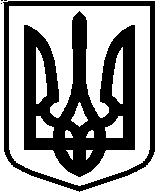 